s-zr-205/302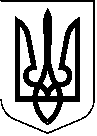 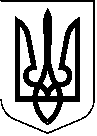 МИКОЛАЇВСЬКА МІСЬКА РАДА РІШЕННЯвід	  Миколаїв	№Про передачу ОКП «МИКОЛАЇВОБЛТЕПЛОЕНЕРГО» земельної ділянки (кадастровий номер 4810136600:06:082:0019) в постійне користування для будівництва та обслуговування об’єкта критичної інфраструктури ‒ модульної котельні по вул. Янтарній (біля ЗОШ № 47) в Корабельному районі м. Миколаєва (незабудована земельна ділянка)Розглянувши звернення ОКП «МИКОЛАЇВОБЛТЕПЛОЕНЕРГО», дозвільну справу від 03.05.2024 № 19.04-06/8293/2024, містобудівну документацію м. Миколаєва, наявну земельно-кадастрову інформацію, рекомендації постійної комісії міської ради з питань екології, природокористування, просторового розвитку, містобудування, архітектури і будівництва, регулювання земельних відносин, керуючись Конституцією України, Земельним кодексом України, Законами України «Про землеустрій», «Про місцеве самоврядування в Україні», міська радаВИРІШИЛА:1. Затвердити проєкт землеустрою щодо відведення земельної ділянки площею 298 кв.м (кадастровий номер 4810136600:06:082:0019), з метою передачі у постійне користування ОКП «МИКОЛАЇВОБЛТЕПЛОЕНЕРГО» для розміщення, будівництва, експлуатації та обслуговування будівель і споруд об’єктів енергогенеруючих підприємств, установ і організацій, а саме для будівництва та обслуговування об’єкта критичної інфраструктури ‒ модульної котельні по вул. Янтарній (біля ЗОШ № 47) в Корабельному районі м. Миколаєва (незабудована земельна ділянка).Обмеження на використання земельної ділянки згідно з Порядком ведення Державного земельного кадастру, затвердженим постановою Кабінету Міністрів України від 17.10.2012 № 1051, відсутні.1.1. Передати ОКП «МИКОЛАЇВОБЛТЕПЛОЕНЕРГО» земельну ділянку (кадастровий номер 4810136600:06:082:0019) площею 298 кв.м у постійне користування, з цільовим призначенням відповідно до класифікації видів цільового призначення земель: 14.01 - для розміщення, будівництва, експлуатації та обслуговування будівель і споруд об’єктів енергогенеруючих підприємств, установ і організацій, а саме для будівництва та обслуговування об’єкта критичної інфраструктури модульної котельні по вул. Янтарній (біля ЗОШ № 47) в Корабельному районі м. Миколаєва (незабудована земельна ділянка), відповідно до висновку департаменту архітектури  та містобудування Миколаївської міської ради від 08.05.2024 № 12381/12.01-24/24-2.2. Зобов’язати ОКП «МИКОЛАЇВОБЛТЕПЛОЕНЕРГО» одержати документи, які посвідчують право на землю, в органах державної реєстрації речових прав на нерухоме майно.3. Замовнику:- забезпечити вільний доступ для прокладання нових, ремонту та експлуатації існуючих інженерних мереж і споруд, розміщених у межах земельної ділянки;- виконувати обов'язки землевласника відповідно до вимог Земельного кодексу України.4. Контроль за виконанням даного рішення покласти на постійну комісію міської ради з питань екології, природокористування, просторового розвитку, містобудування, архітектури і будівництва, регулювання земельних відносин (Нестеренко), заступника міського голови Андрієнка Ю.Г.Міський голова	  О. СЄНКЕВИЧ